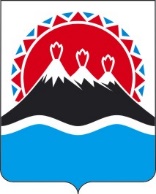 П О С Т А Н О В Л Е Н И ЕПРАВИТЕЛЬСТВАКАМЧАТСКОГО КРАЯ[Дата регистрации] № [Номер документа]г. Петропавловск-КамчатскийПРАВИТЕЛЬСТВО ПОСТАНОВЛЯЕТ:1. Внести в постановление Правительства Камчатского края от 30.01.2012                      № 75-П «Об утверждении Положения о порядке, размерах и условиях предоставления финансовой поддержки безработным гражданам при переезде и безработным гражданам и членам их семей в переселении в другую местность для трудоустройства по направлению органов службы занятости» следующие изменения:1) наименование изложить в следующей редакции:«Об утверждении Положения о порядке, размерах и условиях предоставления финансовой поддержки безработным гражданам и гражданам, зарегистрированным в органах службы занятости в целях поиска подходящей работы при переезде и безработным гражданам и гражданам, зарегистрированным в органах службы занятости в целях поиска подходящей работы, и членам их семей в переселении в другую местность для трудоустройства по направлению органов службы занятости»;2) преамбулу изложить в следующей редакции:«В соответствии с Законом Российской Федерации от 19.04.1991                                № 1032-1 «О занятости населения в Российской Федерации»ПРАВИТЕЛЬСТВО ПОСТАНОВЛЯЕТ:»;3) постановляющую часть изложить в следующей редакции:«1. Утвердить Положение о порядке, размерах и условиях предоставления финансовой поддержки безработным гражданам и гражданам, зарегистрированным в органах службы занятости в целях поиска подходящей работы при переезде и безработным гражданам и гражданам, зарегистрированным в органах службы занятости в целях поиска подходящей работы, и членам их семей в переселении в другую местность для трудоустройства по направлению органов службы занятости согласно приложению.2. Настоящее постановление вступает в силу через 10 дней после дня его официального опубликования и распространяется на правоотношения, возникшие с 01 января 2012 года.»;4) приложение изложить в редакции согласно приложению к настоящему постановлению.2. Настоящее постановление вступает в силу после дня его официального опубликования.[горизонтальный штамп подписи 1]Приложение к постановлениюПравительства Камчатского края						от [Дата регистрации] № [Номер документа]«Приложениек постановлению ПравительстваКамчатского краяот 30.01.2012 № 75-ППоложение о порядке, размерах и условиях предоставления финансовой поддержки безработным гражданам и гражданам, зарегистрированным в органах службы занятости в целях поиска подходящей работы при переезде и безработным гражданам и гражданам, зарегистрированным в органах службы занятости в целях поиска подходящей работы, и членам их семей в переселении в другую местность для трудоустройства по направлению органов службы занятости	1. Настоящее Положение определяет порядок, размеры и условия оказания финансовой поддержки за счет средств краевого бюджета, предоставляемой краевыми государственными казенными учреждениями службы занятости населения Камчатского края в пределах лимитов бюджетных обязательств, доведенных до них Министерством труда и развития кадрового потенциала Камчатского края в целях реализации государственной программы Камчатского края «Содействие занятости населения Камчатского края», утвержденной постановлением Правительства Камчатского края от 11.11.2013 № 490-П:1) безработным гражданам и гражданам, зарегистрированным в органах службы занятости в целях поиска подходящей работы (далее – безработные граждане и ищущие работу граждане) при переезде в другую местность в пределах Камчатского края для временного трудоустройства по имеющейся у них профессии (специальности) по направлению органов службы занятости (далее - центры занятости населения);2) безработным гражданам и ищущим работу гражданам, и членам их семей при переселении в другую местность на новое место жительства в Камчатский край или в пределах Камчатского края для трудоустройства по имеющейся у них профессии (специальности) по направлению центров занятости населения.2. Финансовая поддержка, предусмотренная настоящим Положением, предоставляется в рамках оказания государственной услуги по содействию безработным гражданам и гражданам, зарегистрированным в органах службы занятости в целях поиска подходящей работы, в переезде и безработным гражданам и гражданам, зарегистрированным в органах службы занятости в целях поиска подходящей работы, и членам их семей в переселении в другую местность на новое место жительства для трудоустройства по направлению органов службы занятости в соответствии с административным регламентом предоставления данной государственной услуги, утверждаемым приказом Министерства труда и развития кадрового потенциала Камчатского края                 (далее – административный регламент).3. Для целей настоящего Положения к членам семьи безработных граждан и ищущих работу граждан, имеющим право на получение финансовой поддержки при переселении, относятся: супруг, супруга, несовершеннолетние дети, дети старше 18 лет, ставшие инвалидами до достижения ими возраста 18 лет, родители, проживающие совместно с ним.4. Финансовая поддержка предоставляется на:1) оплату стоимости проезда безработного гражданина и ищущего работу гражданина, и членов их семей к новому месту жительства, а безработного гражданина и ищущего работу гражданина к месту работы и обратно, в размере фактических расходов, подтвержденных проездными документами, но не выше стоимости проезда:а) морским транспортом - на местах IV - V категории кают судов транспортных линий (при наличии на судне), а при отсутствии спальных мест - на сидячих местах;б) внутренним водным транспортом - на местах III категории кают судов транспортных маршрутов (при наличии на судне), а при отсутствии спальных мест - на сидячих местах;в) воздушным транспортом - в салоне экономического (низшего) класса самолетов;г) автомобильным транспортом общего пользования - в автобусах междугородного сообщения;д) железнодорожным транспортом - в купейном вагоне поезда любой категории (при переселении в Камчатский край из других субъектов Российской Федерации для трудоустройства по имеющейся профессии (специальности);2) выплату суточных в размере 100 рублей за каждый день нахождения в пути следования к месту работы и обратно при переезде и за каждый день нахождения в пути следования к новому месту жительства при переселении.5. Финансовая поддержка безработных граждан и ищущих работу граждан при переезде в другую местность для временного трудоустройства по имеющейся у них профессии (специальности) по направлению центров занятости населения также предусматривает оплату расходов по найму жилого помещения за время пребывания в другой местности за период, не превышающий 3 месяцев, - в размере фактических расходов, подтвержденных соответствующими документами, но не более 550 рублей в сутки.6. Безработным гражданам и ищущим работу гражданам, и членам их семей при переселении в другую местность на новое место жительства для трудоустройства по имеющейся у них профессии (специальности) по направлению центров занятости населения предоставляется финансовая поддержка:1)  на оплату стоимости провоза имущества к новому места жительства (весом до 500 килограммов (включительно) - в размере фактических расходов;2) в форме единовременного пособия на обустройство в размере 50 000 рублей на семью, а переселяющимся для работы в организации, расположенные на территории Корякского округа - в размере 100 000 рублей на семью.7. Условием получения финансовой поддержки является предоставление:1) безработными гражданами и ищущими работу гражданами, и членами их семей при переселении в другую местность на новое место жительства для трудоустройства по имеющейся у них профессии (специальности) по направлению центров занятости населения:а) документов, удостоверяющих личность заявителя и членов его семьи или документов, его заменяющего;б) заявления об оказании финансовой поддержки с указанием реквизитов лицевого счета, открытого в кредитной организации;в) документов, подтверждающих осуществление трудовой деятельности в другой местности с указанием фактического периода работы (срочный трудовой договор, копия приказа о приеме (увольнении) на работу);г) документов, подтверждающих расходы по оплате проезда к месту работы и обратно, проживания в период временной работы в другой местности;2) безработными гражданами и ищущими работу гражданами при переезде в другую местность для временного трудоустройства по имеющейся у них профессии (специальности) по направлению центров занятости населения:1) документа, удостоверяющего личность заявителя или документа, его заменяющего;2) заявления с указанием почтового адреса получателя финансовой поддержки и реквизитов лицевого счета, открытого в кредитной организации;3) заключенного трудового договора, копии приказа о приеме на работу (при наличии);4) документов, подтверждающих расходы по переселению к новому месту жительства (проездные документы), провозу имущества (договоры, акты выполненных работ, счет-фактуры, квитанции, копии чеков, кассовые чеки);5) договора о содействии в переселении, заключенный между безработным гражданином и направляющим центром занятости населения.8. Финансовая поддержка представляется в соответствии с административными процедурами и в сроки, предусмотренные административным регламентом.9. Расходы безработных граждан и ищущих работу граждан, и членов их семей при переезде в другую местность для временного трудоустройства по имеющейся у них профессии (специальности) по направлению центров занятости населения, предусмотренные пунктом 1 части 4 и пунктом 1 части 6 настоящего Положения, не подлежат возмещению в случае, если эти расходы несет работодатель.10. Выплата финансовой поддержки осуществляется через кредитные организации путем зачисления денежных средств на счета граждан.11. Безработный гражданин и ищущий работу гражданин обязаны полностью вернуть выплаченные средства финансовой поддержки, предусмотренные частями 4-6 настоящего Положения, в течение 30 календарных дней со дня наступления следующих обстоятельств:1) ненадлежащего выполнения безработным гражданином и ищущим работу гражданином договора о содействии в переезде в другую местность для временного трудоустройства по направлению органов службы занятости или договора о содействии в переселении в другую местность для трудоустройства по направлению органов службы занятости;2) увольнения безработного гражданина и ищущего работу гражданина по соглашению сторон или по собственному желанию (кроме случаев увольнения, обусловленных невозможностью продолжения работы) до окончания срока действия трудового договора, а при заключении трудового договора на неопределенный срок - до истечения трех лет работы по данному трудовому договору либо увольнения за виновные действия, которые в соответствии с законодательством Российской Федерации явились основанием прекращения трудового договора;3) выезда безработного гражданина и ищущего работу гражданина, получившего финансовую поддержку, предусмотренную частями 4-6 настоящего Положения, на новое место жительства в пределах Камчатского края либо за пределы Камчатского края в течение трех лет со дня переселения на новое место в пределах Камчатского края, а также со дня переселения в Камчатский край из других субъектов Российской Федерации.12. В случае установления фактов, предусмотренных частью 11 настоящего Положения, центр занятости населения в течение трех рабочих дней со дня их выявления направляет в адрес безработного гражданина и ищущего работу гражданина мотивированное требование (уведомление) о возврате средств финансовой поддержки.Средства финансовой поддержки подлежат возврату на лицевой счет центра занятости населения по месту предоставления гражданину финансовой поддержки в течение 30 календарных дней с момента получения мотивированного требования (уведомления) безработным гражданином и ищущим работу гражданином.».О внесении изменений в  постановление Правительства Камчатского края от 30.01.2012                      № 75-П «Об утверждении Положения о порядке, размерах и условиях предоставления финансовой поддержки безработным гражданам при переезде и безработным гражданам и членам их семей в переселении в другую местность для трудоустройства по направлению органов службы занятости» Председатель Правительства Камчатского краяЕ.А. Чекин